Химия.  9 класс. Вариант ХИ9050З	2Тематическая диагностическая работа по подготовке к ОГЭпо ХИМНИпо темам «Неметаллы IVA—VIIA групп Периодической  системы аимическиаэлементов  Д.И. Менделеева»20 марта 2015 года 9 класс Вариант ХИ9050ЗВыполнена: ФИО 	класс   	Инструкция  по выполнению работыНа выполнение работы по химии отводится 90 минут. Работа состоит из двух частей и включает в себя 17 заданий.Ответы к заданиям 1—11 записываются в виде одной цифры, которая соответствует номеру правильного ответа. Эту цифру запишите в поле ответа в тексте работы.Ответы к заданиям 12—14 записываются в виде последовательности цифр в поле ответа в тексте работы.В случае записи неверного ответа зачеркните его и запишите рядом новый.На задания 15—17 следует дать полный развёрнутый ответ, включающий необходимые  уравнения  реакций и расчёты.Советуем выполнять задания в том порядке, в котором они даны. В целях экономии времени  пропускайте   задание,  которое  не  удаётся  выполнить  сразу,  и  переходите к следующему. Если после выполнения всей работы у вас останется время, то вы сможете вернуться к пропущенным заданиям. Постарайтесь выполнить как можно больше заданий.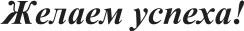 Часть 1При выполнения заданий 1-11 в поле ответа запишите одну цифру, которая соатветствует номеру провилъного ответа.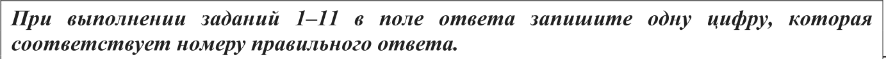     Степень окисления +5 в соединениях проявляют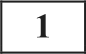 азот и углеродфосфор и хлорcepa и бромкремний и фторОтвет:	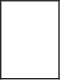     При  обычных  условиях  между собой реагируют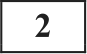 азот и кремнийводород и кремнийазот и кислородбелый фосфор и кислородОтвет:	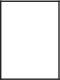     Между собой реагирует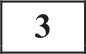 хлороводород  и сероводородаммиак  и бромоводородметан и аммиакметан  и хлороводородОтвет:	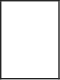     С кислородом не реагирvет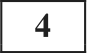 оксид азота(ІІ)оксид cepы(IV)з)   оксид углерода(ІІ)4) оксид кремния(ІV) Ответ: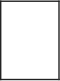     Соляная кислота реагирует с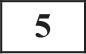 сульфатом натриябромидом бариясиликатом калиянитратом магния Ответ:	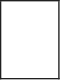     В реакции фосфорной кислоты с цинком окислителем является атом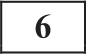 цинкафосфораводородакислорода Ответ:	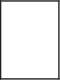     Для доказательства налипия в растворе силикат-иона можно использовать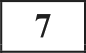 оксид меди(ІІ)гидроксцд натриясоляную кислотусульфат бария Ответ:	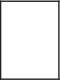     Образование аммиака происходит  при  взаимодействии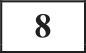 хлорида аммония с нитратом серебракарбоната аммония с соляной кислотой з)  сульфата аммония с гидроксидом натрия4)  карбоната аммония с хлоридом барияОтвет:	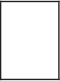     Твёрдого  остатка  не остаётся   при термическом  разложении нитрата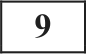 калияаммониясеребрамеди(ІІ) Ответ: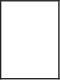     Скорость химической реакции между алюминием и иодом увеличится, если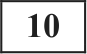 добавить алюминийдобавить иодрастереть кристаллы иода в порошоквместо порошка алюминия  использовать  алюминиевую фольгуОтвет:	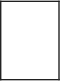     Верны    ли    следующие    суждения    о    процессах    производства    серной	кислоты в  промышленности?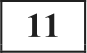 А. Обжиг пирита проводят в присутствии катализатора.Б. Одной из стадий производства серной кислоты в промышленности является поглощение  оксида cepы(IV) водой.верно только Аверно только Бверны оба с)экденияоба суждения неверны Ответ:	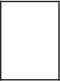 При выпоянении задания 12 из предпоженного пеRечня ответов въібеRите два провильнът и запишите номеро, под которыми они указанъі, в табяицу.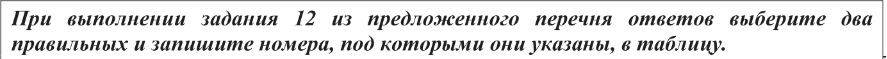     В ряду химических элементов Si---r Р ---г S происходит увеличение (усиление)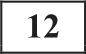 числа электронов на внешнем электронном слое атомовчисла заполняемых электронных слоев в атомахрадиуса атомовнеметаллических свойствосновного характера высших оксидов Ответ: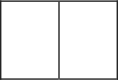 Часть 2 	Ответъі  на задания  IS—17 записъівайте чётно иразборчиво.	    Используя метод электронного баланса, составьте уравнение реакции, соответствующее схеме превращений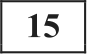     Остановите соответствие между формулой вещества и реагентами, с каждым из которых это вещество может взаимодействовать.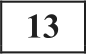 Fe ОЗ + СО ——-г СО2 + FeОпределите окислитель и восстановитель.А)  NБ)   Р ОВ)	›ФОРМУЛА ВЕЩЕСТВАРЕАГЕНТЫНЛО, CaO, NaOH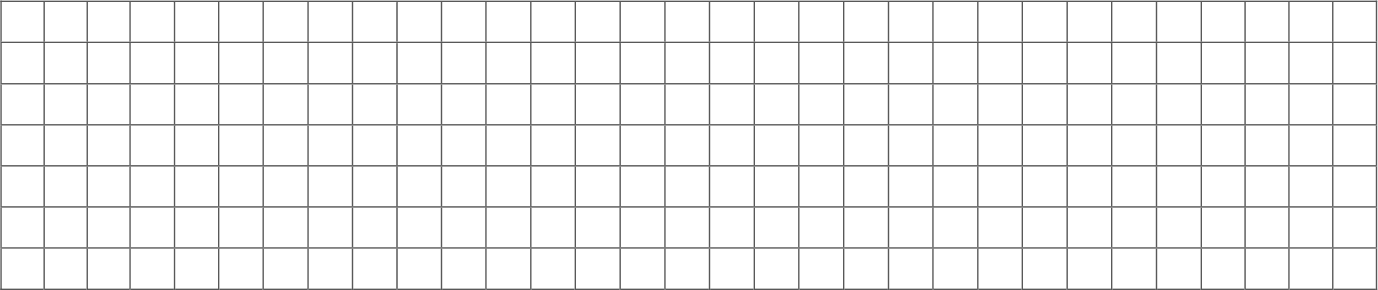 А1 Оз. Fe, AgNOзСО , NaOH, MgCu, NH , Fe(OH)H2, Li, OzОтвет: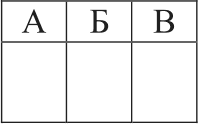     Остановите соответствие между формулами двух веществ и реактивом, с помощью которого можно различить разбавленные растворы этих веществ.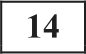     Вычислите объем водорода (н.у.), который можно получить при действии 365 г 20%-ного раствора соляной кислоты на алюминий.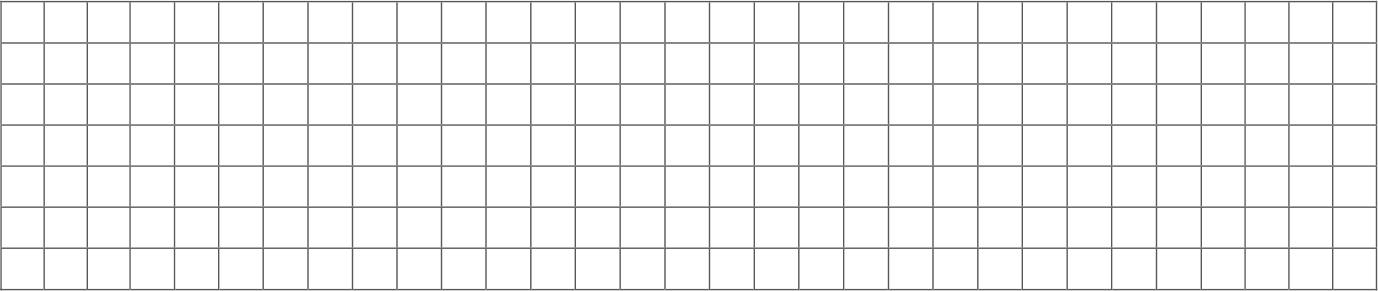 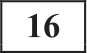 ФОРМУЛЫ  ВЕЩЕСТВА) NaNO, и Na3PO, Б)  НС1 и HIВ)  KCl и HClОтвет: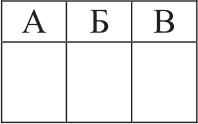 1)AgNOзCaCO,BaSO,СиРЕАКТИВ    Дана  схема превращений: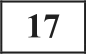 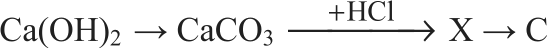 Напишите молекулярные уравнения реакций, с помощью которых можно осуществить указанные превращения. Для второго превращения составьте сокращённое ионное уравнение реакции.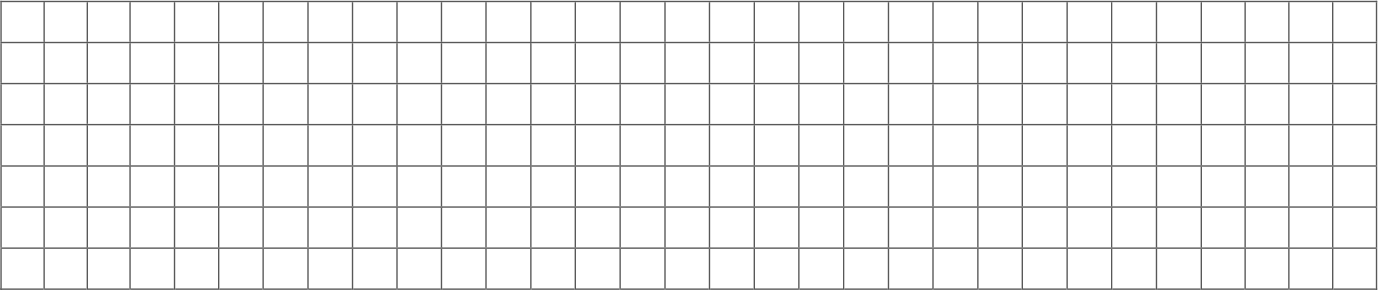 Химия.  9 класс. Вариант ХИ90504	2Тематическая диагностическая работа по подготовке к ОГЭпо ХИМНИпо темам «Неметаллы IVA—VIIA групп Периодической  системы аимическиаэлементов  Д.И. Менделеева»20 марта 2015 года 9 класс Вариант ХИ90504Выполнена: ФИО 	класс   	Инструкция  по выполнению работыНа выполнение работы по химии отводится 90 минут. Работа состоит из двух частей и включает в себя 17 заданий.Ответы к заданиям 1—11 записываются в виде одной цифры, которая соответствует номеру правильного ответа. Эту цифру запишите в поле ответа в тексте работы.Ответы к заданиям 12—14 записываются в виде последовательности цифр в поле ответа в тексте работы.В случае записи неверного ответа зачеркните его и запишите рядом новый.На задания 15—17 следует дать полный развёрнутый ответ, включающий необходимые  уравнения  реакций и расчёты.Советуем выполнять задания в том порядке, в котором они даны. В целях экономии времени  пропускайте   задание,  которое  не  удаётся  выполнить  сразу,  и  переходите к следующему. Если после выполнения всей работы у вас останется время, то вы сможете вернуться к пропущенным заданиям. Постарайтесь выполнить как можно больше заданий.Часть 1При выполнения заданий 1-11 в поле ответа запишите одну цифру, которая соатветствует номеру провилъного ответа.    Степень окисления +4 в соединениях проявляют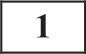 кислород  и углеродфосфор и хлорcepa и кремнийкремний и фторОтвет:	    Между собой не реагирvютазот и водородводород и хлорхлор и кислородфосфор и хлорОтвет:	    Какой элемент образует летучее водородное соединение, изменяющее окраску раствора фенолфталеина?азотcepaхлоркремнийОтвет:	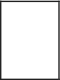     Высший оксид кремния реагирует с высшим оксидом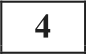 азотафосфорахроманатрияОтвет: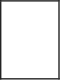     Разбавленная  серная кислота реагирует  смедьюхлоридом медицинкомнитратом цинкаОтвет:	    В реакции разбавленной азотной кислоты с цинком окислителем является атомцинкаазотаводородакислородаОтвет:	    Для доказательства наличия в растворе фосфат-иона можно использоватьоксид меди(ІІ)гидроксцд натриясоляную кислотунитрат серебра Ответ:	    Карбонат аммония не реагирует сазотной кислотойгидроксидом калия з)   хлоридом магния4) нитратом натрия Ответ:	    Оксид металла  образуется  при термическом  разложении нитратамагнияаммониясеребранатрия Ответ:    Скорость химической реакции между цинком и 10%-ным раствором серной кислоты увеличится, если в реакционный сосуддолить водыещё добавить  10%-ный  раствор  серной кислотыдобавить 30%-ный раствор серной кислотывнести кусочек льда Ответ:	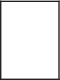     Верны ли следующие суждения о производстве аммиака в промышленности? А. Сырьём для производства аммиака является азот, выделенный из воздуха.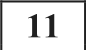 Б. Процесс синтеза аммиака проводят в присутствии катализатора.верно только Аверно только Бверны оба сужденияоба суждения неверны Ответ:	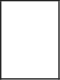 Mpu выпоянении задания 12 из предпоженного перечня ответов въіберите два провильнъіх и запишите номера, под котоRьши они указанъі, в табяицу.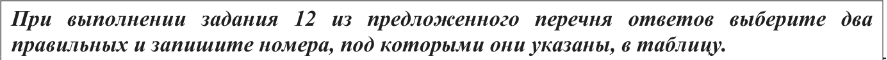     В ряду химических элементов С ---г Si ---г Ge происходит увеличение (усиление)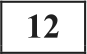 числа электронов на внешнем электронном слое атомовчисла заполняемых электронных слоев в атомахрадиуса атомовнеметаллических свойствкислотного характера высших оксидов Ответ: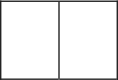 Часть 2 	Ответы на задания 13—17 записывайте чёт•* * R*зборчиво.	    Остановите соответствие между формулой вещества и реагентами, с каждым из которых это вещество может взаимодействовать.    Используя метод электронного баланса, составьте уравнение реакции, соответствующее схеме превращений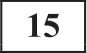 +	э  ----• NO2 + Нз	g + Н2ООпределите окислитель и восстановитель.А)  СБ)  со2В)   Na2CO,ФОРМУЛА ВЕЩЕСТВАРЕАГЕНТЫFe2O3, CuO, O2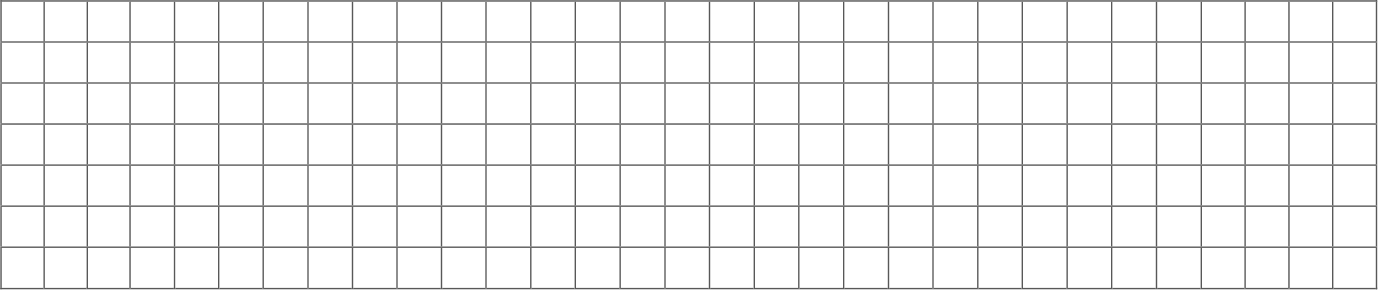 Mg, NaOH, CaOСО, NaOH, СиНС1, Ba(NO,) , CaBrzN2, Вг2, CuC12Ответ:    Остановите соответствие между формулами двух веществ и реактивом, с помощью которого можно различить разбавленные растворы этих веществ.    Вычислите массу 20%-ного раствора гидроксида натрия, в котором можно растворить 6 г оксида  кремния(ІV) .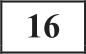 ФОРМУЛЫ  ВЕЩЕСТВА) LizSOq И LiNO3РЕАКТИВ1)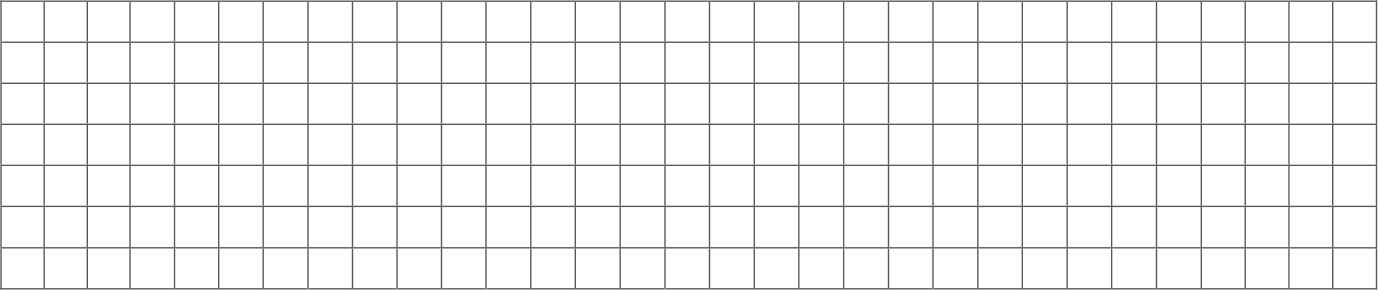 Д)  LiN   з * HIВ) KzCOз и КзЅіОзОтвет:фенолфталеинCaCO,BaClzHCl    Дана  схема превращений: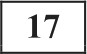 P2O,---r Н PO, ---• Na РОТ ---г Ba (PO,)Напишите молекулярные уравнения реакций, с помощью которых можно осуществить указанные превращения. Для третьего превращения составьте сокращённое ионное уравнение реакции.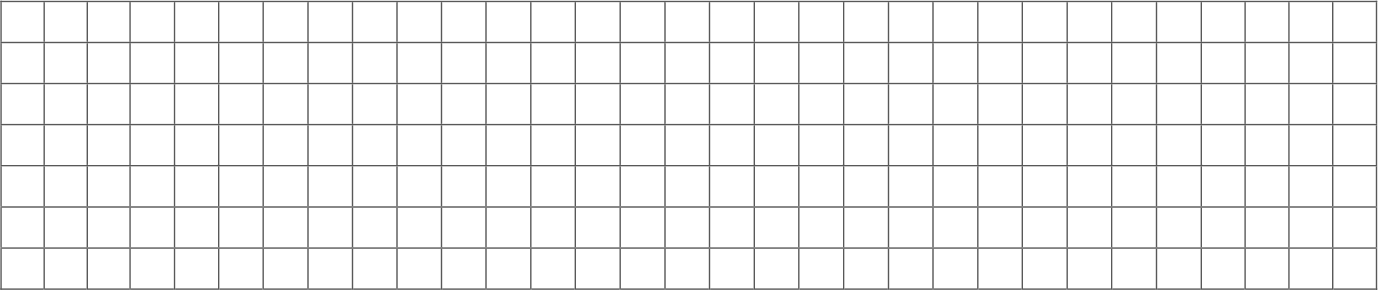 Химия 9 класс. Демонстрационный вариант 5 (45 минут)	1Химия 9 класс. Демонстрационный вариант 5 (45 минут)	2MRu выполнения зоданий 1-6 в поле ответа запишите одну цифру, нотороя соответствует номеру правильного ответа.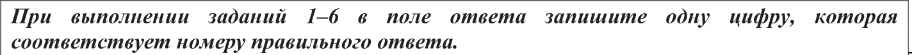 Диагностическая тематичеспая работа  Ne 5по подготовке к ОГЗ по ХИМИИпо темам «Неметаллы IVA—VIIA групп Периодической системы химическик элементовД.И. Менdелеево»Инструкция  по выполнению работыНа выполнение работы по химии отводится 45 минут. Работа состоит из двух частей и включает в себя 11 заданий.Ответы к заданиям IV записываются в виде одной цифры, которая соответствует номеру правильного ответа. Зту цифру запишите в поле ответа в тексте работы.Ответы к заданиям 7—9 записываются в виде последовательности цифр в поле ответа в тексте работы.В случае записи неверного ответа зачеркните его и запишите рядом новый.На задания 10 и 11 следует дать полный развёрнутый ответ, включающий необходимые  уравнения  реакций и расчёты.Советуем выполнять задания в том порядке, в котором они даны. В целях экономии времени пропускайте задание, которое не удаётся выполнить сразу, и переходите к следующему. Если после выполнения всей работы у вас останется время, то вы сможете вернуться к пропущенным заданиям. Постарайтесь выполнить как можно больше заданий.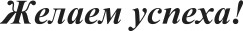    Верны ли следующие суждения об элементах VIA группы?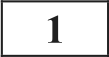 А. На	внешнем	энергетическом	уровне	элементов	VIA	группы	находится6 электронов.Б. С увеличением порядкового номера окислительные свойства элементов VIA группы увеличиваются.верно только Аверно только Бверны оба сужденияоба суждения неверны Ответ: 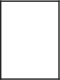 2	И фосфор, и азот реагирует с!)   литиемоксидом литиягидроксидом литияхлоридом литияОтвет: 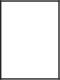 Влажная лакмусовая бумажка окрашивается в красный цвет при внесении её в сосуд, содержащий  летучее  водородное соединение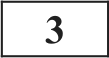 азотабромауглеродакислорода Ответ: 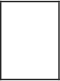 4	С кислородом не реагирvетNOСОSOSiO Ответ: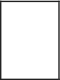    Кислые  соли способна  образовывать кислота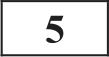 солянаящ тнаяугольнаяплавиковая  Остановите соответствие между формулой вещества и реагентами, с каждым из которых это вещество может взаимодействовать.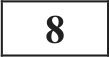 Ответ: 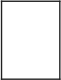 В отличие от разбавленной серной кислоты, разбавленная азотная кислота реагирует с каждым из двух веществ: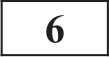 железом  и гидроксидом железа(ІІІ)медью и оксидом меди(ІІ)углеродом и хлоридом бариягидроксидом натрия и карбонатом натрияФОРМУЛА ВЕЩЕСТВА А)  S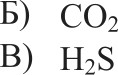 Ответ: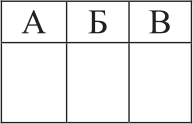 РЕАГЕНТЫК SOq, СО, (NHq) HPOН , Fe, HNO3С, NaOH, CaOHI, Ba(OH)2, KClО , Вг2, CuC/zОтвет: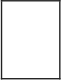 Остановите соответствие между реагирующими веществами и признаком протекающей между ними реакции.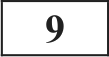    В ряду химических элементов Si ---г Р ---г S происходит увеличение (усиление)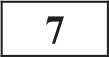 числа протонов в ядрах атомовчисла заполняемых электронных слоёв в атомахрадиуса атомовнеметаллических свойствоснfiвного характера высших оксидов Ответ: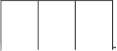 РЕАГИРУЮЩИЕ ВЕЩЕСТВАА) CaCl2 и Na2COз Б)  Zп(OH)  и КОН В) NH,C1 и Ca(OH)2Ответ: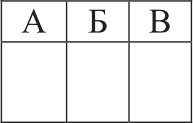 ПРИЗНАК РЕАКЦИИобразование осадкарастворение осадкавьщеление газаобразование  голубого растворапризнаков  реакции не наблюдаетсяЧасть 2 	Ответы на задания  10, 11 зописывайте  чётко и розборчиво.	   Используя метод электронного  баланса,  составьте  уравнение  реакции,  соответствующее схеме превращений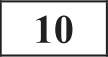 HIS + HNO ——г Н SO + NO + НЛООпределите  окислитель  и восстановитель.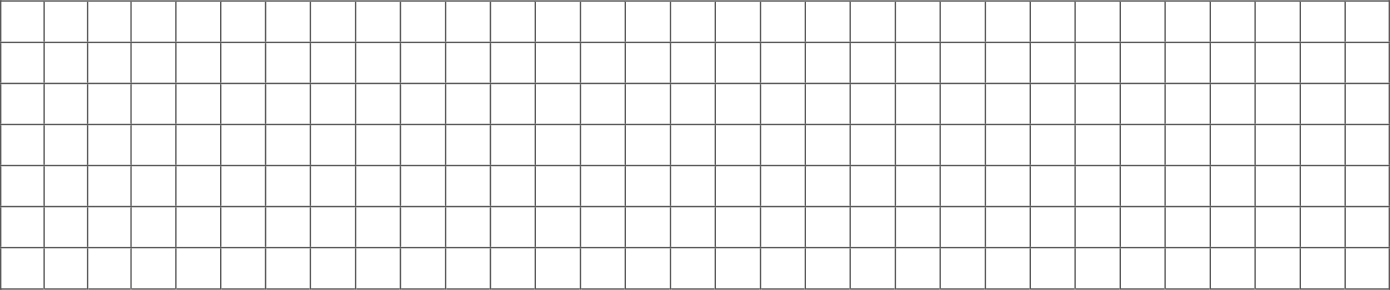 Дана  схема превращений:si	SiO,	Na2SiO3	х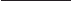 Напишите молекулярпые уравпепия реакций, с помощью которых можно осуществить указанные превращения.  Для  третьего  превращения  составьте  сокращённое  ионное уравнепие реакции.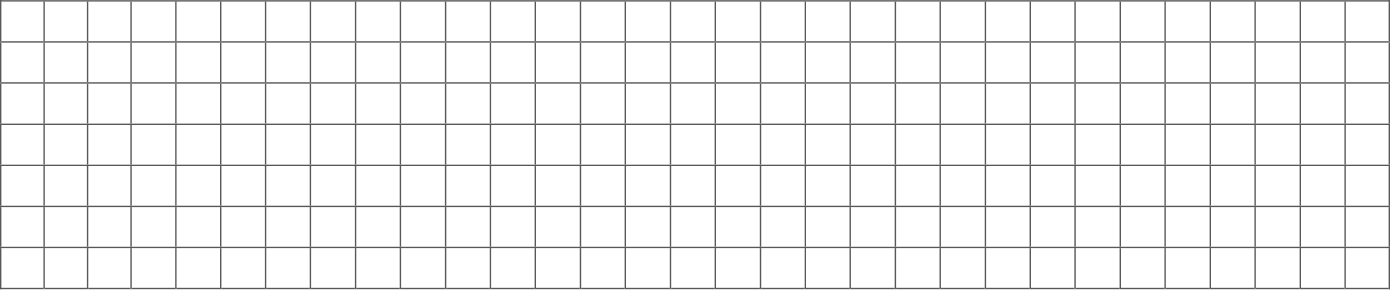 CC 2015 СтатГрадОтветы  к заданиям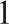 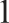 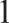 Иритерии оценивания выполнения заданий с развёрнутым ответом   Используя метод электронного баланса, составьте уравнение реакции, соответствующее схеме превращений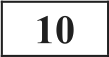 HIS + HNO3 ---г Н SO + NO + HPOОпределите окислитель и восстановитель.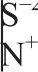 Дана  схема превращений: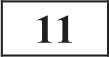 si	Ѕіщ	Na2SiQ	х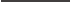 Напишите молекулярные уравнения реакций, с помощью которых можно осуществить указанные превращения. Для третьего превращения составьте сокращённое ионное уравнение реакции.Часть 1Mpu выпоянении заданий 1—11 в поле ответа запишите одну цифру, которая соответствует  номеRу • R**-•••ro omвeШ0.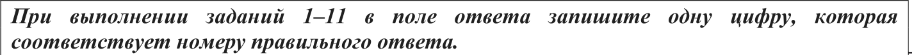 Диагностическая тематичеспая работа  Ne 5Максимально возможная  валентность атома углерода  равнапо подготовке к ОГЗ по ХИМИИ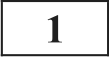 IiОтвет: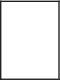 IIIIVVпо темам «Неметаллы IVA—VIIA групп Периодической системы химическик элементовД.И. Менdелеево»Инструкция  по  выполнению работыНа выполнение работы по химии отводится 90 минут. Работа состоит из двух частей и включает в себя 17 заданий.Ответы к заданиям I—11 записываются в виде одной цифры, которая соответствует номеру правильного ответа. Зту цифру запишите в поле ответа в тексте работы.Ответы  к заданиям  12—14 записываются  в виде последовательности цифр в  поле   Между  собой реагируют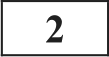 I)   азот и cepagодород и кремнийбром и кислородфосфор и хлор Ответ: 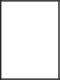    Летучее водородное соединение, водный раствор которого обладает оснfiвными свойствами, образует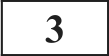 ответа в тексте работы.В случае записи неверного ответа зачеркните его и запишите рядом новый.На задания 15—17 следует дать полный развёрнутый ответ, включающий необходимые уравнения реакций и расчёты.) S8OTОтвет: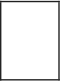 cepaфосфоркремнийСоветуем выполнять задания в том порядке, в котором они даны. В целях экономии времени пропускайте задание, которое не удаётся выполнить сразу, и переходите к следующему.  Если после выполнения  всей работы  у вас останется  время, то вы сможетеС водой не реагирvет высший оксидвернуться к пропущенным заданиям. Постарайтесь выполнить как можно больше заданий.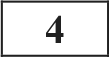 азотаОтвет: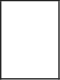 серыкремнияфосфора   В отличие от соляной кислоты, разбавленная серная кислота реагирует с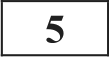 сульфидом натрияхлоридом бариякарбонатом калиягидроксидом магния Ответ: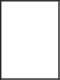   В  реакции концентрированной серной кислоты с цинком окислителем  является атом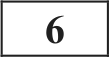 цинкасерыводородакислорода Ответ: 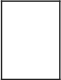    Для доказательства наличия  в  растворе  карбонат-иона  можно использовать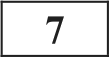 оксид меди(ІІ)гидроксид натриясоляную кислотусульфат барияОтвет: 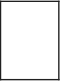 Верны ли следующие суждения о солях аммония? А. Соли аммония разлагаются при нагревании.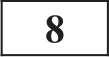 Б. Соли аммония реагируют с гидроксидом натрия с образованием осадка.верно только Аверно только Бверны оба сужденияоба суждения неверныОтвет: 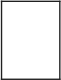    Оксид металла образуется  при термическом  разложении  нитрата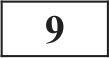 1)  калия   В процессе производства  серной кислоты катализатор  используется  па  стадии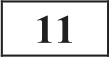 обжига пиритаочистки  оксида cepы(IV)окисления  оксида cepы(IV)р оглощения оксида cepы(VI) серной кислотой Ответ: 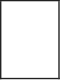 Mpu въіпояпении задания 12 из предложенного перечня ответов въіберите два правильньж и запишите номеRа, под которъппи они указаны, в табяицу.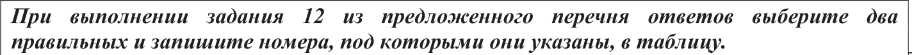   В ряду химических элементов N -——г Р -——г As происходит увеличение (усиление)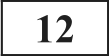 числа электронов на внешнем энергетическом слое атомовчисла заполняемых электронных слоёв в атомахрадиуса атомовнеметаллических свойствкислотного характера  высших оксидовОтвет: 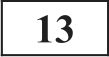 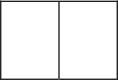 Остановите соответствие между формулой вещества и реагентами, с каждым из которых это вещество  может взаимодействовать.аммониясеребрамеди(ІІ)Ответ: 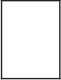    Скорость химической реакции между цинком и раствором серной кислоты увеличится, если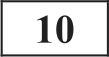 удалить  образующийся водородувеличить  концентрацию кислотыокладить  реакционную системудобавить воду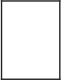 Ответ:А)	zБ) SO, В)   HClОтвет:ФОРМУЛА  ВЕЩЕСТВА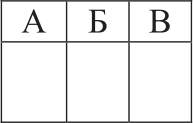 РЕАГЕНТЫ*) HPO, CaO, O22) A12O„ Fe, AgNO,)   СО , NaOH, MgР, NaOH, KBrN2, Вг2, CuC12   Остановите	соответствие	между	формулами	двух	веществ	и	реактивом, с помощью которого можно различить разбавленные растворы этих веществ.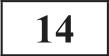    Вычислите объём хлора, который может прореагировать с 90 г 20%-ного раствора бромида цинка.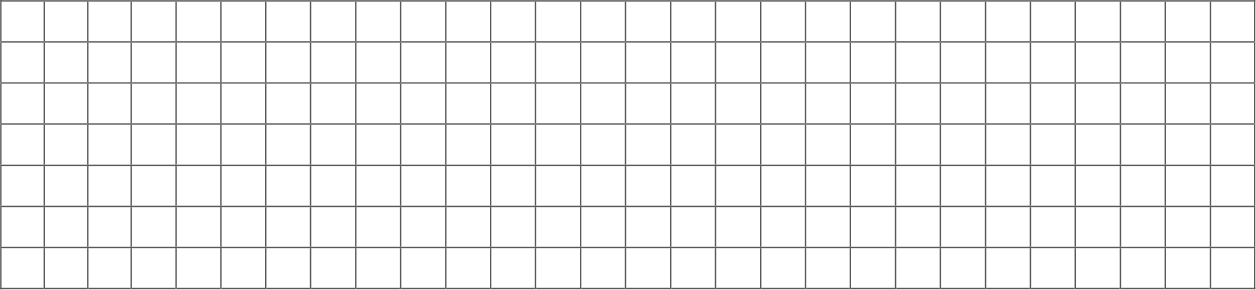 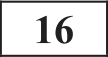 ФОРМУЛЫ ВЕЩЕСТВА) MgSO, и MgCl Б)   KCl и KIВ)   К СО  и К SiOLiBrAgNOCaCOBaC1НС1РЕАКТИВОтвет: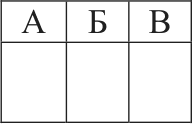 Дана  схема превращенийNa СО ---г CaCO ---г СО ---г СОЧасть 2 	Ответы на задания 15—17 записывайте чётко и разборчиво.	   Используя метод электронного баланса, составьте уравнение реакции, соответствующее схеме превращений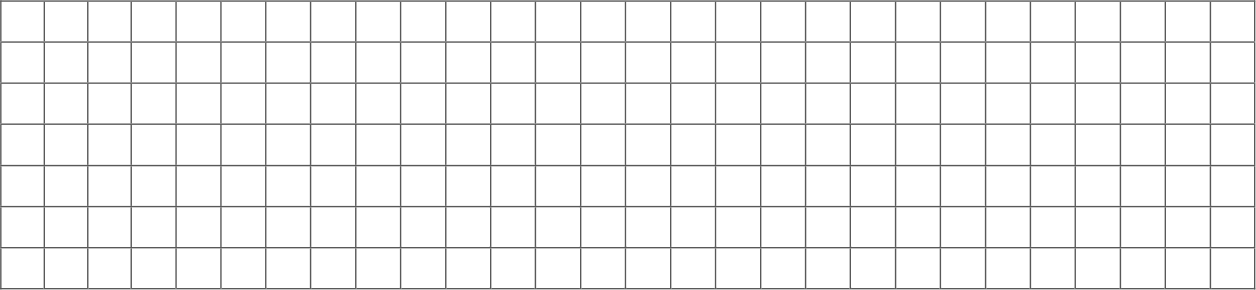 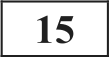 Напишите молекулярные уравнения реакций, с помощью которых можно  осуществить указанные превращения. Для первого превращения составьте сокращёнпое ионпое уравнение реакции.S + KClO, ---г SO + KClОпределите  окислитель  и восстановитель.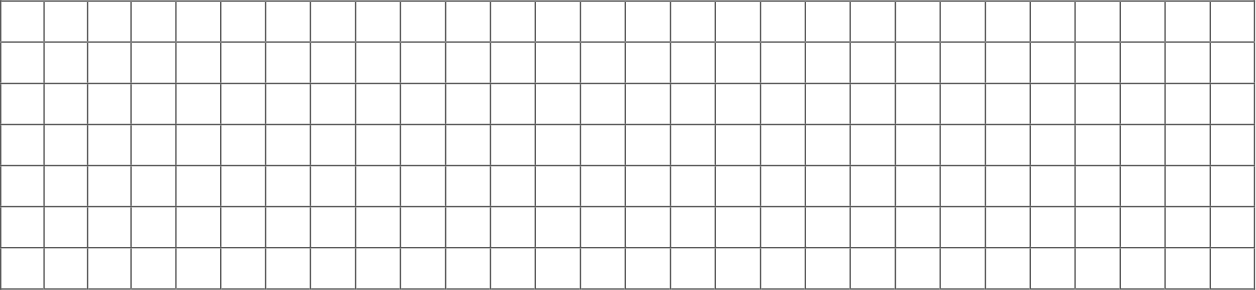 Ответы к заданиямИритерии оценивания выполнения заданий с развёрнутым ответом   Используя метод электронного баланса, составьте уравнение реакции, соответствующее схеме превращений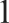 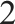 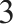 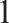 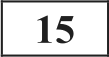 S + KClO3 ---• SO + КС1Определите окислитель и восстановитель.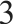 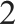   Вычислите объём хлора, который может прореагировать с 90 г 20%-ного раствора бромида цинка.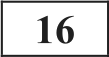    Дана  схема превращений: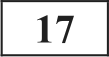 Na2CO, ———• CaCO —--г CO z ——• СОНапишите молекулярные уравнения реакций, с помощью которых можно осуществить указанные превращения. Для первого превращения составьте сокращённое ионное уравнение реакции.Содержание верного ответа и указания по оцениванию (допускаются иныеформулировки ответа, не искажающие его смысла)БаллыСоставлен  электронный баланс:3— 2 8ë ——• S"8	+ Зё ---г N"Расставлены коэффициенты в уравнении реакции ЗН S + 8HNO3 = ЗН SO + 8NO + 4H ОУказано, что cepa в степени окисления —2 является восстановителем, а азотная кислота за счёт азота в степени окисления +—5    окислителемОтвет правильный и полный, включает все названные элементы3В ответе допущена ошибка только в одном из названных элементов2В ответе допущены ошибки в двух из названнык элементов1Все элементы ответа записаны неверно0Максимальный балл3Содержание верного ответа и указания по оцениванию (допускаются иныеформулировки ответа, не искажающие его смысла)БаллыНаписаны  уравнения  реакций,  соответствующие схеме превращений:Si + О, = SiOSiO + 2NaOH = Na,SiO э + HPONa SiO, + 2HNO, = Н ЅіОЗ + 2NaNO3Составлено сокращённое ионное уравнение реакции для третьего превращения:2H’ + ЅіОз2   - Н2ЅіО3Ответ правильный и полный, включает все названные элементы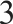 В ответе допущена ошибка в одном из названных элементов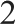 В ответе допущены ошибки в двух из названных элементов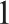 Все элементы ответа записаны неверно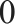 Максимальный балл3Содержание верного ответа и упазания по оцениванию (допускаются иныеформулировки ответа, не искажающие его смысла)БаллыСоставлен  электронный баланс:3 S' — 4ë ---г S°‘2 C1°’ + бё ——• CI 'Расставлены коэффициенты в уравнении реакции ЗЅ + 2КС1О3' ЗЅ 2 + 2KClУказано, что cepa в степени окисления 0 является восстановителем, а хлорат калия за счёт хлора в степени окисления +5 — окислителемОтвет правильный и полный, включает все названные элементы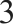 В ответе допущена ошибка только в одном из названных элементов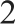 В ответе допущены ошибки в двух из названных элементов1Все элементы ответа записаны неверно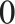 Максимальный  балл3Содержание верного ответа и упазания по оцениванию (допускаются иныеформулировки ответа, не искажающие его смысла)БаллыI) Составлено  уравнение реакции:ZnBr, + C1, = ZпC1, + Br,Рассчитаны масса и количество вещества бромида цинка в растворе: (Z  B*2)'	(p-pa)’   / 100'    90-   0,2 = 18 гn(ZnBr2)  = 18 / 225 = 0,08 мольОпределён объём клора:по Сравнению реакции п(C12) = п(ЙПВг,) = 0,08 мОЈІ$ V (С12) = 0,08 22,4 = 1,792 лОтвет правильный и полный, включает все названные элементы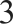 В ответе допущена ошибка в одном из названных элементов2В ответе допущены ошибки в двух из названных элементов1Все элементы ответа записаны неверно0Максимальный балл3Содержание верного ответа и указания по оцениванию (допускаются иныеформулировки ответа, не искажающие его смысла)БаллыНаписаны  уравнения  реакций,  соответствующие схеме превращений:I) Na,CO з + CaC1 = CaCOj + 2NaC1CaCO, + 2HC1 = CaCl + СО + HPOСО, + С = 2СОСоставлено сокращённое ионное уравнение реакции для первого превращения:Са" + СОН'° = CaCO,Ответ правильный и полный, включает все названные элементы4В ответе допущена ошибка в одном из названных элементов3В ответе допущены ошибки в двух из названных элементов2В ответе допущены ошибки в трёх из названных элементов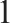 Все элементы ответа записаны неверно0Максимальный балл4